EasyCBM:Overview: EasyCBM is a set of reading & math tests given to students in the 4J district. In Fall, Winter, & Spring, students in 1st -5th grade are assessed in Math & Reading, & Kindergarteners are assessed in Reading only. A student’s score (number correct) is used to determine a Percentile (rank score). This is used to determine a student’s Risk Level.Percentile shows where your student compares to other students. A percentile score is similar to a ranking, in that it can show where a student’s performance compares with other students’ at his or her grade level. A score at the 50th percentile, means a student achieved a score that is higher than 50% of the other students who took the test. Generally, a score between the 25th & the 75th percentile is considered “average performance.”Reading Risk Level: Percentiles are used to generate an overall reading risk level. Students scoring below the 30th percentile on one or more test measures will have elevated at-risk in reading performance, on the following scale:Low RiskSome RiskHigh RiskStudents with Some or High risk are offered interventions to assist with the area(s) of concern.Oregon State AssessmentsSmarter Balanced (SBAC) & Oregon Assessment of Knowledge and Skills (OAKS) are state-mandated tests. * The SBAC assesses students in reading, writing, & math in grades 3-8 & 11. *OAKS Science assesses students in grades 5, 8, & 11. These assessments provide students, teachers, & parents with a measure of how individual students are doing in relation to his or her peers across the country & how they are doing on their path to college & career readiness. For Math & Reading, they also provide information on how well students demonstrate certain important grade-level skills.OAKS/SBAC Overall Score & Performance Levels:Level 4: The student has exceeded the achievement standard & demonstrates advanced progress toward the mastery of the knowledge & skills needed for likely success in future coursework.Level 3: The student has met the achievement standard & demonstrates progress toward the mastery of the knowledge & skills needed for likely success in future coursework.Level 2: The student has nearly met the achievement standard & may require additional attention or support to develop the knowledge & skills needed for likely success in future coursework.Level 1: The student has not met the achievement standard & needs substantial improvement to demonstrate the knowledge & skills needed for likely success in future coursework. School administration & staff will identify appropriate interventions & supports to help the student develop his or her skills.Math and Reading SubScores:Concepts & Procedures: Explaining and applying mathematical concepts & interpreting & carrying out mathematical procedures with precision & fluency.Problem Solving & Modeling, & Data Analysis: Solving a range of complex, well-posed problems in pure & applied mathematics, making productive use of knowledge & problem solving strategies; analyzing complex, real-world scenarios; constructing & using mathematical models to interpret & solve problems.Communicating Reasoning: clearly & precisely constructing viable arguments to support reasoning & critiquing the reasoning of others.Reading: close reading and analyzing to comprehend a range of increasingly complex literary & informational texts.Listening & Speaking: employing effective speaking & listening skills for a range of purposes & audiences.Writing: producing effective & well-grounded writing for a range of purposes & audiences.Research & Inquiry: engaging in research & inquiry to investigate topics, & analyzing, integrating, & presenting information.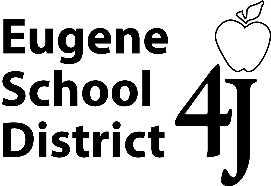 Parent ReportWinter 2018